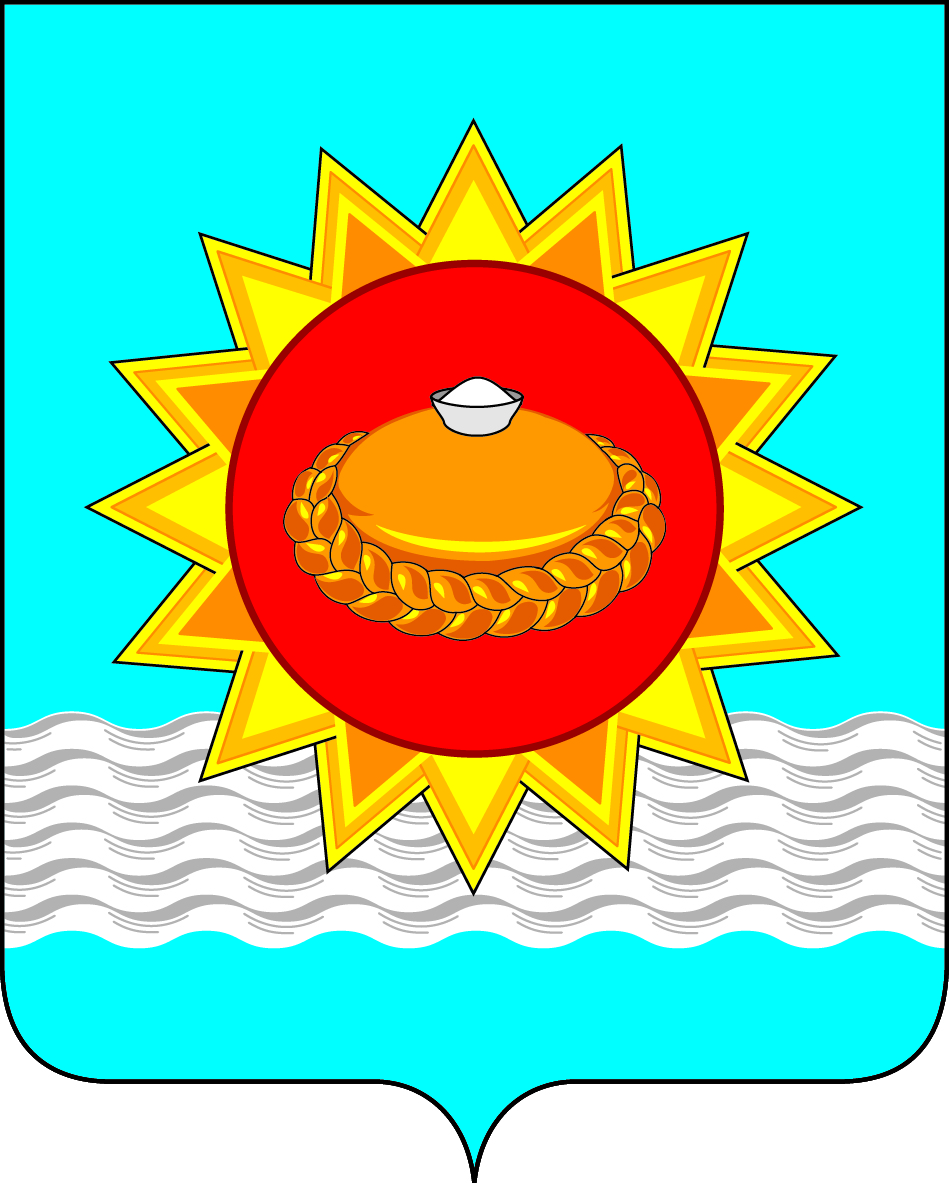 Российская ФедерацияИркутская областьгородское поселение Белореченское муниципальное образованиеАДМИНИСТРАЦИЯгородского поселения Белореченского муниципального образованияПОСТАНОВЛЕНИЕ (ПРОЕКТ) От                                                                                                                               №   					р. п. БелореченскийОб утверждении формы проверочного листа (списка контрольных вопросов), применяемого при осуществлении муниципального жилищного контроля на территории городского поселения Белореченского муниципального образованияВ соответствии с Федеральным законом от 06.10.2003 № 131-ФЗ «Об общих принципах организации местного самоуправления в Российской Федерации», Федеральным законом от 31.07.2020 № 248-ФЗ «О государственном контроле (надзоре) и муниципальном контроле в Российской Федерации», постановлением Правительства Российской Федерации от 27.10.2021 № 1844 «Об утверждении требований к разработке, содержанию, общественному обсуждению проектов форм проверочных листов, утверждению, применению, актуализации форм проверочных листов, а также случаев обязательного применения проверочных листов», постановлением Правительства Российской Федерации от 13.02.2017 № 177 «Об утверждении общих требований к разработке и утверждению проверочных листов», Положением о муниципальном жилищном контроле, утвержденным решением Думы городского поселения Белореченского муниципального образования от 25.11.2021 № 202, руководствуясь статьями 29, 41 Устава Белореченского муниципального образования, администрация городского поселения Белореченского муниципального образованияПОСТАНОВЛЯЕТ:1. Утвердить прилагаемую форму проверочного листа (списка контрольных вопросов), применяемого при проведении проверок соблюдения требований жилищного законодательства в отношении юридических лиц и индивидуальных предпринимателей при осуществлении муниципального жилищного контроля на территории городского поселения Белореченского муниципального образования.         2. Настоящее постановление вступает в силу с 01 марта 2022г.3. Опубликовать настоящее постановление в газете «Белореченский вестник» и на официальном сайте администрации городского поселения Белореченского муниципального образования белореченское.рф. 4. Контроль исполнения настоящего постановления оставляю за собой.Глава Белореченскогомуниципального образования                                                     УТВЕРЖДЕНА постановлениемадминистрации городского поселенияБелореченского муниципального образованияот _____________________________________________________________________(наименование органа муниципального жилищного контроля)Муниципальный жилищный контроль(вид муниципального контроля)Проверочный лист (списка контрольных вопросов), применяемый при проведении проверок соблюдения требований жилищного законодательства в отношении юридических лиц и индивидуальных предпринимателей при осуществлении муниципального жилищного контроля на территории городского поселения Белореченского муниципального образованияПеречень вопросов, отражающих содержание обязательных требований, ответы на которые однозначно свидетельствуют о соблюдении или несоблюдении юридическим лицом, индивидуальным предпринимателем обязательных требований, составляющих предмет проверки:* Примечание: Количество вопросов, отражающих содержание обязательных требований, исследуемых при проведении проверки, определяются исходя из конструктивных особенностей дома.Пояснения и дополнения по вопросам, содержащимся в перечне:___________________________________________________________________________________________________________________________________________________________________________________________________________________________________________________________________________________________________________________________________________________________________________________________________________________________________________________________________________________________________________________________________________________________Подписи лица (лиц), проводящего (проводящих) проверку:_____________________________________________________________________________Должность, Ф.И.О._____________________________________________________________________________Должность, Ф.И.О.С проверочным листом ознакомлен(а):_____________________________________________________________________________(фамилия, имя, отчество (в случае, если имеется), должность руководителя, иного должностного лица или уполномоченного представителя юридического лица, индивидуального предпринимателя,его уполномоченного представителя)"__" _______________ 20__ г. _______________________________________________(подпись)Отметка об отказе ознакомления с проверочным листом:_____________________________________________________________________________(фамилия, имя, отчество (в случае, если имеется), уполномоченного должностного лица (лиц),проводящего проверку)"__" _______________ 20__ г.________________________________________________(подпись)Копию проверочного листа получил(а):_____________________________________________________________________________(фамилия, имя, отчество (в случае, если имеется), должность руководителя, иного должностного лица или уполномоченного представителя юридического лица, индивидуального предпринимателя, его уполномоченного представителя)"__" _______________ 20__ г.________________________________________________(подпись)Отметка об отказе получения проверочного листа:_____________________________________________________________________________(фамилия, имя, отчество (в случае, если имеется), уполномоченного должностного лица (лиц),проводящего проверку)"__" _______________ 20__ г. ________________________________________________(подпись)Форма проверочного листа (списка контрольных вопросов), применяемого при проведении проверок соблюдения требований жилищного законодательства в отношении юридических лиц и индивидуальных предпринимателей при осуществлении муниципального жилищного контроля на территории городского поселения Белореченского муниципального образованияМесто под QR-код1. Наименование юридического лица, фамилия, имя, отчество (при наличии) индивидуального предпринимателя, его идентификационный номер налогоплательщика (ИНН)2. Наименование контрольного мероприятия3. Дата заполнения4. Наименование объекта муниципального контроля, в отношении которого проводится контрольное мероприятие5. Место проведения проверки с заполнением проверочного листа6. Реквизиты распоряжения о проведении проверки юридического лица, индивидуального предпринимателя (номер, дата распоряжения)7. Учетный номер проверки и дата присвоения учетного номера проверки в едином реестре проверок8. Должность, фамилия и инициалы должностного лица администрациигородского поселения Белореченского муниципального образования, проводящего проверку и заполняющего проверочный лист№ п/пПеречень вопросовРеквизиты правового акта, содержащего обязательные требованияВарианты ответаВарианты ответаВарианты ответаПримечание№ п/пПеречень вопросовРеквизиты правового акта, содержащего обязательные требованияданетНеприменимоПримечание1Соблюдаются ли требования к порядку осуществления перевода жилого помещения в нежилое помещение?Статей 22, 23, 24 Жилищного кодекса РФ 2Соблюдаются ли требования к порядку осуществления перепланировки и (или) переустройства жилых помещений в многоквартирных домах?Статей 25, 26, 27, 28, 29 Жилищного кодекса РФ3Соблюдаются ли требования по предоставлению коммунальных услуг пользователям жилых помещений в многоквартирных домах и жилых домов? Части 1, 1.1 ст. 161, ст. 157.2, ч. 3 ст. 200 Жилищного кодекса РФ, ПП РФ от 06.05.2011 № 3544Соблюдаются ли обязательные требования по обеспечению доступности для инвалидов жилых помещений?Постановление Правительства РФ от 09.07.2016 № 649 5Соблюдаются ли обязательные требования по безопасности при использовании и содержании внутридомового и внутриквартирного газового оборудования? Части 1-1.2, ч. 2.1- 2.3 ст. 160 Жилищного кодекса РФ, ПП РФ от 14.05.2013 № 410, пункт 21 ПП РФ № 290 от 03.04.2013, пункт 5.5.6 Постановления Госстроя от 27.09.2003 № 170.6Соблюдаются ли требования к определению размера платы за коммунальную услугу отопления в жилом доме, не оборудованном ИПУ тепловой энергии, предоставленную в жилом или нежилом помещении в многоквартирном доме, который не оборудован коллективным (общедомовым) прибором учета тепловой энергии при начислении платы в течение отопительного периода?Часть 1 статьи 157 Жилищного кодекса РФ;- подпункт «ж» пункта 4 «Порядка осуществления деятельности по управлению многоквартирными домами» (утвержден Постановлением Правительства РФ от 15.05.2013 № 416) (далее - Правил № 416);- пункт 31 «Правил о предоставлении коммунальных услуг собственникам и пользователям помещений в многоквартирных домах и жилых домов» (утвержденных Постановлением Правительства РФ от 06.05.2011 № 354) (далее - Правил № 354);- пункты 42 (1), 43 Правил № 354;- пункта 2 приложения № 2 к Правилам № 3547Соблюдаются ли требования к определению размера платы за коммунальные услуги в случае выхода из строя или непредставления потребителем показаний индивидуальных приборов учета?Часть 1 статьи 157 Жилищного кодекса РФ;- подпункт «ж » пункта 4 Правил № 416;- пункты 31, 59, 59 (2), 60 Правил № 3548Соблюдаются ли требования по содержанию подвальных помещений?-часть 1 - 1.2; 2.1 - 2.3 ст. 161 Жилищного кодекса РФ;-подпункт «а», «з» пункта 11 Правил № 491;-пункт 2 Постановления № 290;-подпункт «д» пункта 4 Правил № 416;-пункт 3.4.1 - 3.4.4; 4.1.1; 4.1.3; 4.1.10; 4.1.15 Правил № 1709Соблюдаются ли требования по содержанию стен, фасадов многоквартирных домов?-часть 1 - 1.2; 2.1 - 2.3 ст. 161 Жилищного кодекса РФ;-подпункт «а», «з» пункта 11 Правил № 491;-пункт 3 Постановления № 290;-подпункт «д» пункта 4 Правил № 416;-пункт 4.2 - 4.2.2.4; 4.2.4.9; 4.10.2.1 Правил № 170;10Соблюдаются ли обязательные требования по содержанию кровли многоквартирных домов?-часть 1 - 1.2; 2.1 - 2.3 ст. 161 Жилищного кодекса РФ;-подпункт «а», «з» пункта 11 Правил №491;- пункт 7 Постановления № 290;- подпункт «д» п. 4 Правил № 416;- пункт 4.6.1.1; 4.10.2.1 Правил № 17011Соблюдаются ли обязательные требования по содержанию лестниц многоквартирного дома?-часть 1 - 1.2; 2.1 - 2.3 ст. 161 Жилищного кодекса РФ;- подпункт «а», «з» пункта 11 Правил № 491;- пункт 8 Постановления № 290;- подпункт «д» п. 4 Правил № 416;- пункт 3.2.2; 4.8.1; 4.8.3; 4.8.4; 4.8.7; 4.8.13 Правил № 17012Соблюдаются ли обязательные требования по подготовке жилого фонда к сезонной эксплуатации?-часть 1 - 1.2; 2.1 - 2.3 ст. 161 Жилищного кодекса РФ;- подпункт «з» пункта 11 Правил №491;- подпункт «д» пункта 4 Правил № 416;- пункт 2.6.2 Правил № 17013Соблюдаются ли обязательные требования по наличию оснований для начала процедуры ограничения или приостановления предоставления коммунальной услуги?-часть 1 ст. 161 Жилищного кодекса Российской Федерации;- подпункт «д» пункта 4 Правил № 35414Соблюдаются ли требования к управлению многоквартирными домами в части подготовки предложений по вопросам содержания и ремонта общего имущества собственников помещений в многоквартирном доме для их рассмотрения общим собранием собственников помещений в многоквартирном доме?-пункт 4 Правил № 41615Соблюдаются ли обязательные требования по содержанию систем отопления многоквартирного дома?-часть 1 - 1.2; 2.1 - 2.3 ст. 161 Жилищного кодекса РФ;- подпункт «а», «в», «з» пункта 11 Правил № 491;- пункт 17 Постановления №290;- подпункт «д» п. 4 Правил № 416;- пункт 5.1.1 - 5.1.3 Правил № 17016Соблюдаются ли обязательные требования по содержанию перекрытий многоквартирных домов?-часть 1 - 1.2; 2.1 - 2.3 ст. 161 Жилищного кодекса РФ;-подпункт «а», «з» пункта 11 Правил № 491;-пункт 4 Постановления № 290;-подпункт «д» пункта 4 Правил № 416;-пункт 4.3.1 - 4.3.7 Правил № 17017Соблюдаются ли обязательные требования по содержанию систем отопления многоквартирного дома?-часть 1 - 1.2; 2.1 - 2.3 ст. 161 Жилищного кодекса РФ;- подпункт «а», «в», «з» пункта 11 Правил № 491;- пункт 17 Постановления № 290;- подпункт «д» п. 4 Правил № 416;- пункт 5.1.1 - 5.1.3 Правил № 170